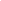 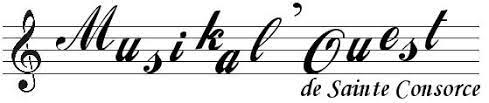   INSCRIPTIONS 2021 - 2022Nom de famille des Parents : . . . . . . . . . . . . . . . . . . . . . . . . . . . . . . . . . . . . . . . . . . . . . . . . . . . . . . Adresse : . . . . . . . . . . . . . . . . . . . . . . . . . . . . . . . . . . . . . . . . . . . . . . . . . . . . . . . . . . . . . . . . . . . . . . . . . Téléphones : . . . . . . . . . . . . . . . . . . . . . . . . . . . . . . . . . . . . . . . . . . . . . . . . . . . . . . . . . . . . . . . . . . . . . . . Email : . . . . . . . . . . . . . . . . . . . . . . . . . . . . . . . . . . . . . . . . . . . . . . . . . . . . . . . . . . . . . . . . . . . . . . . . . . . . RÉDUCTION INDIVIDUELLE -10% pour une combinaison de 2 cours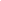 TOTAL avant réduction famille (hors adhésion) : Avez-vous besoin d’un justificatif pour un comité d’entreprise ?     OUI    NONNom de l’entreprise : Je, soussigné(e) . . . . . . . . . . . . . . . . . . . . . . . . . . . . . . . . . . . . . . . . . . . . . . . . . . . . . . reconnais avoir lu et approuvé les conditions d’inscription et le règlement intérieur qui m’ont été remis. Pour les + 12 ans : Je, soussigné(e) . . . . . . . . . . . . . . . . . . . . . . . . . . . . . . . . . . . . . . . . . . . . . . . . . . . . . . m’engage, moi et l’ensemble de ma famille,  à venir à l’école de musique avec un pass sanitaire valide. Le pass sanitaire sera contrôlé à chaque début de cours, selon les recommandations sanitaires en vigueur.AUTORISATIONS POUR LES ENFANTS MINEURSAutorise le responsable d’activité à prendre toutes les mesures nécessaires, y compris l’hospitalisation et l’intervention en urgence selon les prescriptions du corps médical :                   OUI      NONAutorise l’association à utiliser sur tous supports les photos et les vidéos qu’elle aura prises dans le cadre de ses activités ou de ses manifestations à des fins d’usage interne à l’école de musique (site internet, Facebook, affiche, flyer) :                                                                                                 OUI       NON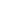 Vous devez vous assurer de la présence du professeur au début du cours.L’association n’est plus responsable de votre enfant dès la fin du cours.Merci de respecter les horaires.L E  S  C OURSPERISCOLAIRE – Eveil Musical (GS de maternelle)  - 45 min110 €L E  S  C OURSPERISCOLAIRE – Découverte musicale (Primaire) – 45 min110 €L E  S  C OURSChorale enfants – 45 min (dès la grande section)110 €L E  S  C OURSChorale adulte – 1h30 par semaine200 €L E  S  C OURSCours individuel 30 min (instrument / technique vocale)513 €L E  S  C OURSCours individuel 45 min (instrument / technique vocale)755 €L E  S  C OURSFormation musicale : débutant – avancé – adulte – 45 min (dès le CE1)162 €L E  S  C OURSCours collectif 1h172 €L E  S  C OURSCours collectif 1h15211 €L E  S  C OURSOFFRE DEBUTANT – COMBI individuel 30 min + FM 45 min (primaire et collège)408 €INSCRIPTION1Nom et prénom de l’élève : .. . . . . . . . . . . . . . . . . . . . . . . . . . . . . . . . . . . . . . . . . . . . . . . . . . . . .  Adulte :   OUI   NONEnfant né le : . . . . . . . . . . . . . . . . . .  Autorisation de rentrer seul après le cours     OUI   NONCours choisis et tarif : Commentaire : 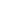 TOTAL A REGLER : INSCRIPTION2Nom et prénom de l’élève : . . . . . . . . . . . . . . . . . . . . . . . . . . . . . . . . . . . . . . . . . . . . . . . . . . . . . .  Adulte :   OUI   NONEnfant né le : . . . . . . . . . . . . . . . . . .  Autorisation de rentrer seul après le cours     OUI   NONCours choisis et tarif : Commentaire : 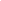 TOTAL A REGLER : INSCRIPTION3Nom et prénom de l’élève : . . . . . . . . . . . . . . . . . . . . . . . . . . . . . . . . . . . . . . . . . . . . . . . . . . . . . .  Adulte :   OUI   NONEnfant né le : . . . . . . . . . . . . . . . . . .  Autorisation de rentrer seul après le cours     OUI   NONCours choisis et tarif : Commentaire : 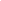 TOTAL A REGLER :     TOTAL FAMILLE(avant réduction) €Réduction famille (hors adhésion)-5% pour 2 inscriptions ou 2 combinaisonsOU -10% pour 3 inscriptions ou 3 combinaisons et +€Adhésion par famille+35 €MONTANT TOTAL A REGLER€REGLEMENTMontantN° chèqueMois d’encaissementAvoirNCNCVirementNCNCChèque n°1Chèque n°2Chèque n°3A Sainte Consorce, leSignature, Précédée de la mention « lu et approuvé »